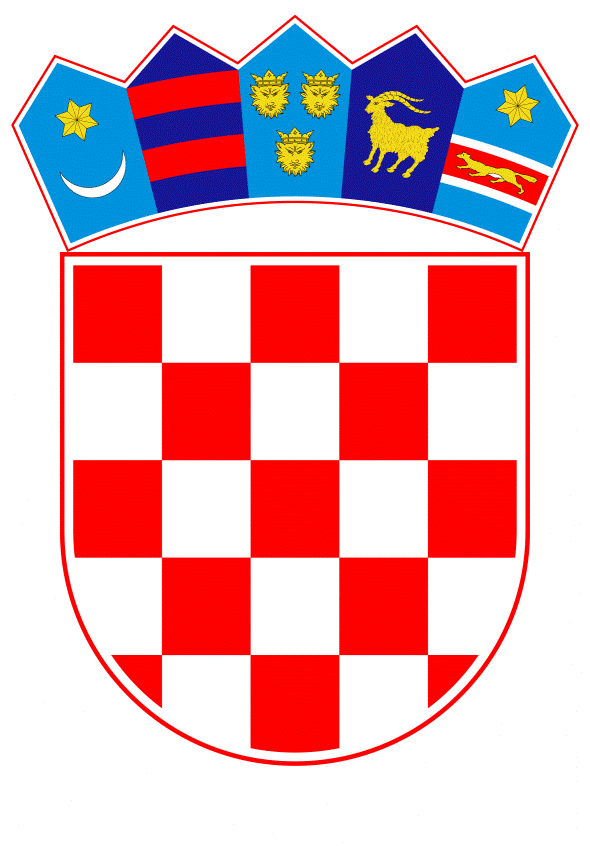 VLADA REPUBLIKE HRVATSKEZagreb, 24. kolovoza 2023.______________________________________________________________________________________________________________________________________________________________________________________________________________________________PRIJEDLOGNa temelju članka 39. stavka 2. Zakona o poljoprivredi („Narodne novine“, br. 118/18., 42/20., 127/20.- Odluka Ustavnog suda Republike Hrvatske, 52/21. i 152/22.), Vlada Republike Hrvatske je na sjednici održanoj ____________2023. donijelaO D L U K Uo donošenju Programa potpore uzgojnim udruženjima za provođenje genomskog vrednovanja kao nadogradnje genetskog vrednovanja grla u razdoblju od 2024. do 2026. godineI.Donosi se Programa potpore uzgojnim udruženjima za provođenje genomskog vrednovanja kao nadogradnje genetskog vrednovanja grla u razdoblju od 2024. do 2026. godine (dalje u tekstu: Program), u tekstu koji je Vladi Republike Hrvatske dostavilo Ministarstvo poljoprivrede aktom, KLASA: 326-01/23-09/5, URBROJ: 525-13/867-23-18, od 27. srpnja 2023.II.Ukupna vrijednost Programa iznosi 180.000,00 eura. Sredstva za provedbu Programa u 2024. i 2025. godini planirana su u Državnom proračunu Republike Hrvatske za 2023. godinu i projekcijama za 2024. i 2025. godinu, unutar proračunske glave 06005 Ministarstva poljoprivrede na proračunskoj aktivnosti K821074 Programi državnih i deminimis potpora i sufinanciranje infrastrukture za razvoj poljoprivrede, u iznosu od 60.000,00 eura po godini provedbe Programa. Preostala sredstva u iznosu od 60.000,00 eura za 2026. godinu planirat će se prilikom izrade državnog proračuna za 2024. i projekcija za 2025. i 2026. godinu.III.Zadužuje se Ministarstvo poljoprivrede da na svojim mrežnim stranicama objavi Program.IV.Ova Odluka stupa na snagu danom donošenja. PREDSJEDNIKmr. sc. Andrej PlenkovićOBRAZLOŽENJEProgram potpore provođenju genomskog vrednovanja kao nadogradnje genetskog vrednovanja grla u razdoblju od 2024. do 2026. godine (dalje u tekstu: Program) donosi se na temelju:-članka 39. Zakona o poljoprivredi („Narodne novine“, br. 118/18., 42/20., 127/20. – Odluka Ustavnog suda Republike Hrvatske, 52/21. i 152/22). -Uredbe Komisije (EU) 2022/2472 оd 14. prosinca 2022. o proglašenju određenih kategorija potpora u sektorima poljoprivrede i šumarstva te u ruralnim područjima spojivima s unutarnjim tržištem u primjeni članaka 107. i 108. Ugovora o funkcioniranju Europske unije (SL L 327, 21.12.2022).Potpore dodijeljene kroz ovaj Program spojive su s unutarnjim tržištem u smislu članka 107. stavka 3. Ugovora i izuzete iz obveze prijave iz njegova članka 108. stavka 3. s obzirom da ispunjavaju sve opće uvjete utvrđene u Poglavlju I. Uredbe i sve posebne uvjete iz članka 27. točke 2b Uredbe. Programom se namjerava potaknuti uvođenje genomske selekcije kao suvremenog alata selekcije i vrednovanja u populacijama domaćih životinja u Republici Hrvatskoj te kroz povećanje proizvodnog potencijala i povećanje proizvodnje stočarskih proizvoda, stvoriti preduvjete veće konkurentnosti i likvidnosti proizvođača u sektorima govedarstva, ovčarstva, kozarstva i svinjogojstva.Ukupna vrijednost Programa iznosi 180.000,00 eura. Sredstva za provedbu Programa u 2024. i 2025. godini planirana su u Državnom proračunu Republike Hrvatske za 2023. godinu i projekcijama za 2024. i 2025. godinu, unutar proračunske glave 06005 Ministarstva poljoprivrede na proračunskoj aktivnosti K821074 Programi državnih i deminimis potpora i sufinanciranje infrastrukture za razvoj poljoprivrede, u iznosu od 60.000,00 eura po godini provedbe Programa. Preostala sredstva u iznosu od 60.000,00 eura za 2026. godinu planirat će se prilikom izrade državnog proračuna za 2024. i projekcija za 2025. i 2026. godinu.Predlagatelj:Ministarstvo poljoprivredePredmet:Prijedlog odluke o donošenju Programa potpore uzgojnim udruženjima za provođenje genomskog vrednovanja kao nadogradnje genetskog vrednovanja grla u razdoblju od 2024. do 2026. godine